Муниципальное бюджетное дошкольное образовательное учреждение «Ваховский детский сад «Лесная сказка»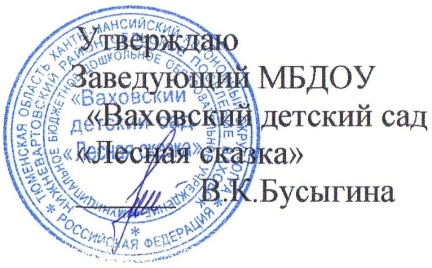 Проект   «Волшебный пластилин»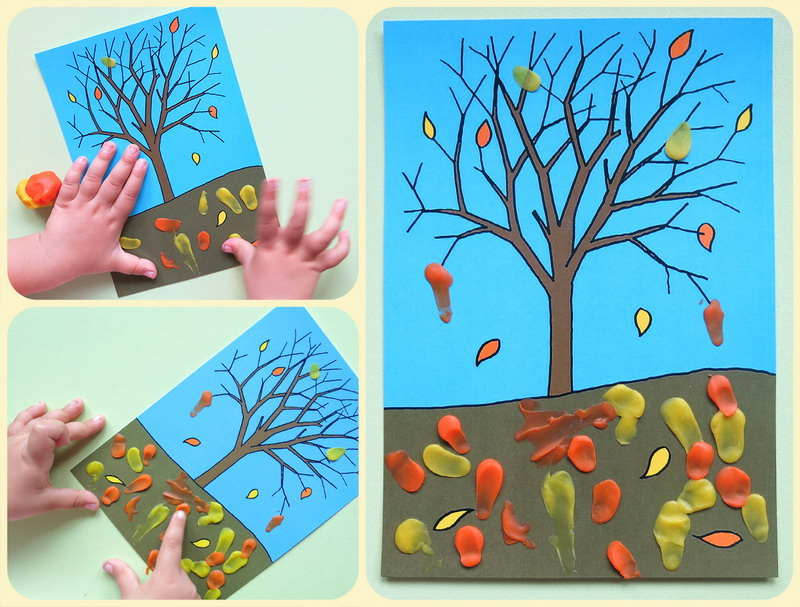 Воспитатель: Рагулько Н.С            Проект «Волшебный пластилин»АктуальностьВ соответствии с новым Федеральными Требованиями к структуре основной общеобразовательной программы дошкольного образования одним из направлений содержания образовательной области «Художественное творчество», направленного на достижение целей формирования интереса к эстетической стороне окружающей действительности, удовлетворение потребности детей в самовыражении является - развитие детского творчества.В настоящее время педагоги, специалисты в области раннего развития, настаивают на том, что развитие интеллектуальных и мыслительных процессов необходимо начинать с развития движения рук, а в частности с развития движений в пальцах кисти. Это связано с тем, что развитию кисти руки принадлежит важная роль в формировании головного мозга, его познавательных способностей, становлению речи.				Учитывая важность проблемы по развитию ручных умений и тот факт, что развивать руку ребенка надо начинать с раннего детства, мною был организован проект художественной направленности «Волшебный пластилин» основной идей которой является рисования картин – пластилином, пластилинография.Пластилинография — это один из сравнительно недавнего появления нового жанра (вида) в изобразительной деятельности.		Понятие «пластилинография» имеет два смысловых корня: «графил» - создавать, рисовать, а первая половина слова «пластилин» подразумевает материал, при помощи которого осуществляется исполнение замысла.	Занимаясь пластилинографией, у ребенка развивается умелость рук, укрепляется сила рук, движения обеих рук становятся более согласованными, а движения пальцев дифференцируются, ребенок подготавливает руку к освоению такого сложного навыка, как письмо. Этому всему способствует хорошая мышечная нагрузка пальчиков.Одним из несомненных достоинств занятий по пластилинографии с детьми дошкольного возраста является интеграция предметных областей знаний. Деятельность пластилинографией позволяет интегрировать различные образовательные сферы. Темы занятий тесно переплетаются с жизнью детей, с той деятельностью, которую они осуществляют на других занятиях (по ознакомлению с окружающим миром и природой, развитию речи, и т. д.)												Такое построение занятий проекта «Волшебный пластилин» способствует более успешному освоению образовательной программы.	Создание программы проекта обосновано отсутствием методического обеспечения занятий по пластилинографии и актуальностью проблемы по развитию ручных умений у детей дошкольного возраста. Так – же данная образовательная программа - обеспечивает своевременное, всестороннее развитие личности ребенка в раннем возрасте с учетом его индивидуальных и психофизических особенностей; активно помогает каждому ребенку в освоении соответствующих возрасту умений и знаний, и обучает систематически и грамотно анализировать полученные результаты.Цель: Развитие ручной умелости у детей дошкольного возраста посредством пластилинографии.Задачи проекта:- Учить передавать простейший образ предметов, явлений окружающего мира посредством пластилинографии.- Учить основным приемам пластилинографии (надавливание, размазывание, отщипывание, вдавливание).							- Учить работать на заданном пространстве.						- Учить принимать задачу, слушать и слышать речь воспитателя действовать по образцу, а затем по словесному указанию.					- Учить обследовать различные объекты (предметы) с помощью зрительного, тактильного ощущения для обогащения и уточнения восприятия их формы, пропорции, цвета.										- Воспитывать навыки аккуратной работы с пластилином.				- Воспитывать отзывчивость, доброту, умение сочувствовать персонажам, желание помогать им.									- Воспитывать желание участвовать в создании индивидуальных и коллективных работах.											- Развивать мелкую моторику, координацию движения рук, глазомер.		- Развивать изобразительную деятельность детей.					- Развивать сюжетно – игровой замысел.							- Развивать интерес к процессу и результатам работы.				- Развивать интерес к коллективной работе.Участники проекта: воспитатель группы, дети, родители (законные представители).Этапы реализации проекта1. Подготовительный											- Освоить прием надавливания.								- Освоить прием вдавливания.								- Освоить прием размазывания пластилина подушечкой пальца.			- Освоить правильную постановку пальца.						- Освоить прием отщипывания маленького кусочка пластилина и скатывания шарика между двумя пальчиками.							- Научиться работать на ограниченном пространстве.2. Основной												- Научиться не выходить за контур рисунка.						- Научиться пальчиком, размазывать пластилин по всему рисунку, как будто закрашивая его.											- Использовать несколько цветов пластилина.						- Для выразительности работ, уметь использовать вспомогательные предметы (косточки, перышки и т. д.)								- Научиться доводить дело до конца.							- Научиться аккуратно, выполнять свои работы.					- Научиться выполнять коллективные композиции вместе с другими детьми.													-Научиться восстановлению последовательности выполняемых действий.													- Научиться действовать по образцу воспитателя.					- Научиться действовать по словесному указанию воспитателя.3. Итоговый												- Самостоятельно решать творческие задачи.						- Самостоятельно выбирать рисунок для работы.					- Формировать личностное отношение к результатам своей деятельности.Занятия проводятся 1раз в 2 недели, продолжительность занятия  25 минут.Методы и приемы реализации проектаМетоды:Наглядные - наблюдение, показ, образец;Словесные – беседы, объяснения, вопросы, художественное слово, пояснение, поощрение;Практические – показ способов изображения и способов действия (общий и индивидуальный).Приёмы рисования пластилином:- рисование пластилиновыми верёвочками или «колбасками»;			- рисование мазками;- заполнение фрагментов картин пластилиновыми шариками;- процарапывание по пластилину;- вырезание отдельных заранее картин, заполнение их дополнительными материалами, например, бусинками, крупами, различными семечками, кружевами.Ожидаемые результатыРеализация познавательной активности. Весь подбираемый материал для занятий с детьми, имеет практическую направленность, максимально опирается на имеющийся у них жизненный опыт, помогает выделить сущность признаков изучаемых объектов и явлений, активизирует образы и представления, хранящиеся в долговременной памяти. Они позволяют уточнить уже усвоенные им знания, расширить их, применять первые варианты обобщения.Обогащение словаря. В процессе обыгрывания сюжета и выполнения практических действий с пластилином ведётся непрерывный разговор с детьми. Такая игровая организация деятельности детей стимулирует их речевую активность, вызывает речевое подражание, формирование и активизации словаря, пониманию ребенком речи окружающих.Знакомство с художественными произведениями, стихами, потешками, пальчиковыми играми.Появление первых элементарных математических представлений о счете, размере, величине.Развитие сенсорных эталонов. Сенсорное развитие занимает одно из центральных мест в работе с детьми по пластилинографии. Происходит развитие общих сенсорных способностей: цвет, форма, величина.Воспитание тактильных и термических чувств пальцев. Необходимость тактильного и термического чувства кончиками и подушечками пальцев обусловлена практикой жизни, должна стать необходимой фазой обучения, накопления социокультурного опыта ребенка.Дети дошкольного возраста наилучшим образом знакомятся с материалами через тактильные ощущения. На занятиях проекта происходит реализация впечатлений, знаний, эмоционального состояния детей в изобразительном творчестве.Развитие умелости рук, укрепление силы рук, развитие согласованности движений обеих рук, дифферинцация движений пальцев.Перспективное планированиеСентябрь1. ООД «Радужное настроение»Задачи:											- Воспитывать художественный вкус, самостоятельность, творческую инициативность.											- Правильно подбирать цвета и оттенки.							- Учить раскатывать пластилин в ладошках, придавая нужную форму, аккуратно размазывать пластилин пальчиком по основе, прорисовывая детали.- Закреплять умение определять способы и приемы лепки. Развивать способности к сюжетосложению и композиции. 2. ООД «Осенние листья»Задачи:- закреплять приемы надавливания и размазывания.-учить смешивать различные цвета.- поддерживать желание доводить начатое дело до конца.- развивать мелкую моторику.- воспитывать навыки аккуратности.ОктябрьООД «Осеннее дерево»Задачи:-сформировать представление об осенних деревьях.-продолжать знакомить детей с жанром изобразительного искусства – пейзажем.-обучать детей приёмам работы в технике – «пластилинография»:лепить отдельные детали – придавливать, примазывать, разглаживать границы соединения частей.-учить использовать для работы разнофактурный материал.-развивать эстетический вкус.-воспитывать творческие способности.2. ООД «Дары осени»Задачи:-уточнить и закрепить знания детей об осени, её характерных признаках;- закрепить словарь по теме «Осень».- совершенствовать технику лепки способом размывания. 				- развивать речь, мышление, внимание, память, восприятие.			-  развивать мелкую и общую моторику.							- развивать чувство формы, границы.НоябрьООД «Рыбки в аквариуме»Задачи:- Уточнить и расширить знания детей о подводном мире, о многообразии их обитателей.- Учить создавать выразительный и интересный сюжет, используя нетрадиционную технику исполнения работы - рисование пластилином.- Развивать детское творчество.2. Мастер-класс «Ягодка для мамы»Задачи:- закреплять навыки работы с пластилином, ножницами.- научить детей использовать элементы декора, сделанного из различных материалов.- развитие мелкой моторики рук детей.- развитие воображения, глазомера, творческих способностей детей, аккуратности.- художественно-эстетическое развитие детей.- закреплять основные цвета.ДекабрьООД «Откуда ёлочка пришла»Задачи:- расширять знания детей об истории новогоднего праздника.- развивать образное мышление, умение создавать знакомый образ, с опорой на жизненный опыт детей (новогодний праздник, художественное слово, иллюстрации).- закреплять умения детей использовать в работе нетрадиционную технику изобразительного искусства – пластилинографию.- добиваться реализации выразительного, яркого образа, дополняя работу элементами бросового материала.2. ООД «Снегурочка»Задачи:-развивать образное мышление, умение создавать знакомый образ, с опорой на жизненный опыт детей (новогодний праздник, художественное слово, иллюстрации).-закреплять умение использовать в работе нетрадиционную технику изображения — пластилинографию.-добиваться реализации выразительного, яркого образа, дополняя работу элементами бросового материала. Использование данного вида работы, как источника, доставляющего радость не только ребенку, но и окружающим его людям.ЯнварьООД «Синичка»Задачи:- развивать умения и навыки работы в технике пластилинография –   отщипывание, скатывание колбасок и шариков пальцами, размазывание на основе, разглаживание готовых поверхностей. Познакомить с приемом «соединение двух цветов». - закрепить представление детей о зимующих птицах, их особенностей; 	 - развивать мелкую моторику рук.								 - воспитывать любовь к природе и бережное отношение к пернатым друзьям.2. ООД «Рябинка в зимнем лесу»Задачи:												 - знакомить детей с изображением зимнего леса в слайдовой презентации, усиливая эффект описания музыкой, стихами.				                      - учить детей созданию коллективного художественного продукта деятельности;- закреплять навыки работы в технике пластилинографии.				 - воспитывать бережное, уважительное отношение к природе.	                       - способствовать проявлениям эмоционального отклика у детей через изобразительное творчество.ФевральООД «Зимняя сказка»Задачи:											            - развивать у детей способность создавать сюжетно-игровой замысел.              - учить надавливать указательным пальцем на пластилиновый шарик, прикрепляя его к основе, располагать пластилиновые шарики на равном расстоянии друг от друга.									 - развивать мелкую моторику рук (пинцетный захват).				 - воспитывать аккуратность, бережное отношение к своей работе.ООД «Кораблик для папы»Задачи:- закреплять умения и навыки в работе с пластилином, побуждать к самостоятельному выбору цветов пластилина и деталей интерьера картины;- развивать творческие способности, внимание, фантазию, общую и мелкую моторику.												 - воспитывать самостоятельность, инициативу, умение рассказывать о своих чувствах и настроении.Март ООД «Цветы для мамочки»Задачи:										                        - вызвать у детей желание сделать подарок самому близкому человеку – маме.													 - закреплять умение использовать в работе нетрадиционную технику изображения – пластилинографию. Учить наносить рисунок по всей поверхности листа.										  - развивать умение чувствовать, видеть, говорить о прекрасном в живописи, музыке, поэзии. Развивать чувство композиции и цвета.				 - воспитывать доброе отношение, любовь и уважение к матери.ООД «Весна идет, весне дорогу»Задачи:- формировать у детей интерес к пробуждающейся весенней природе, дать представление о первоцветах. - закреплять умение и навыки детей в работе с пластилином. - продолжать развивать мелкую моторику рук.АпрельМастер-класс «Подснежники»Задачи:- закреплять навыки работы в технике пластилинографии.- вызвать интерес к окружающему миру, формировать реалистические представления о природе.- воспитывать навыки аккуратной работы с пластилином, усидчивость, желание доводить начатое дело до конца.ООД «Космическая ракета»Задачи:- Продолжать знакомить с техникой «пластилинография».- Закрепить умения изображать фигуру ракеты способом   пластилинографии.- Продолжать развивать детское изобразительное творчество, фантазию.Май:ООД «День Победы»Задачи:- сформировать представление о празднике Дне Победы, раскрыть значение победы в ВОВ;											 - обогащать духовный мир детей через обращение к героическому прошлому нашей страны, воспитывать чувство гордости за свою Родину;			 - продолжать закреплять такие приёмы лепки, как оттягивание пластилина, отщипывание, сплющивание, раскатывание, прижимание и размазывание пальцами по поверхности диска;								 - развивать мелкую моторику рук в процессе лепки;					 - развивать эстетическое восприятие, образные представления, воображение и творчество.ООД «Полевые цветы»Задачи:- развивать у детей эмоциональное восприятие окружающего мира, формировать реалистические представления о природе. - учить детей отражать впечатления и наблюдения в художественно-творческой деятельности, используя нетрадиционную технику изображения - рисование пластилином. 									 - побуждать детей передавать разнообразие природных форм полевых цветов - поощрять инициативу и самостоятельность детей в построении композиции работы и внесения дополнений в рисунок по теме работы.Работа с родителямиВ рамках реализации проекта «Волшебный пластилин» определена система работы с родителями (законными представителями) воспитанников.Анкетирование родителей «Как вы развиваете творчество детей дома?»Консультация для родителей «Волшебный пластилин».Информационный стенд: «Развитие творческих способностей детей при помощи пластилинографии».Памятка для родителей «Рассматриваем и оцениваем детские работы»Консультация для родителей «Занятия с пластилином в домашних условиях».Выставка детских работ.Мастер – класс с родителями «Волшебная страна пластилинография»Разнообразие форм и методов работы помогает найти точки соприкосновения с разными категориями родителей. Взаимодействие с родителями направленно на обмен опытом, повышение педагогической компетентности родителей, формирование у них педагогических умений и др.Список использованных источниковВенгер Л.А. программа «Одаренный ребенок» (раздел изобразительное искусство).Венгер Л.А. «Педагогика способностей». - М., 1973 г.Григорьева Г.Г. «Развитие дошкольника в изобразительной деятельности». - М., 2000 г.Давыдова Г. Н. «Пластилинография» Москва 2008 г.Давыдова Г. Н. «Цветочные мотивы» «Пластилинография» М.: «Скрипторий» 2003 г.Комарова Т.С. «Дети в мире творчества». - М., 1995 г.Лыкова И.А.	«Лепим, фантазируем, играем» Москва Творческий центр «Сфера» 2001г.Лыкова И.А.	«Мы лепили, мы играли: книга для занятий с детьми 3-7 лет. – М., 2000Межиева М.В. «Развитие творческих способностей у детей 5 – 9 лет». Ярославль. Академия развития, 2002 г.Рейд Б. «Обыкновенный пластилин». - М., 1998 г.Тюфанова И.В. «Мастерская юных художников». - СПб., «Детство-Пресс», 2002 г.